На основу члана 14.став 1. Закона о детективској делатности („Службени гласник РС”, број 104/13),Министар унутрашњих послова доносиПРАВИЛНИКo садржини, изгледу и начину употребе детективске легитимације"Службени гласник РС", бр.3 од 15.јануара 2016, 30 од 25. априла 2019.Члан 1.Овим правилником уређују се изглед, садржај и начину потребе детективскe легитимације (у даљемтексту: легитимација).Образац легитимацијеЧлан 2.Образац легитимације из члана 1.овог правилника, израђен је од материјала на бази поликарбоната, ИД-1 формата, димензионих и физичких карактеристика у складу са препорукама стандарда ISO/IEC 7810.Образац легитимације треба да поседује физичке карактеристике које задовољавају методе тестирања описане у стандарду ISO/IEC 10373-1.Заштитни елементи на обрасцу легитимације су микротекст, специјални растер, гијош линије, медал ефекат, DOVID елемент и невидљива штампа која флуоресцира под UV светлом (у облику грба РепубликеСрбије).Садржај легитимацијеЧлан 3.Образац легитимације на предњој страни садржи:1) приказ заставе РепубликеСрбије;2) мали грб РепубликеСрбије, штампан у изворним бојама;3) текст „РепубликаСрбија”;4) текст „ЛЕГИТИМАЦИЈА ДЕТЕКТИВА”;5) фотографију детектива, димензија 22 mm х 28,5 mm;6) кинеграм;7) име и презиме имаоца легитимације;8) евиденциони број легитимације;9) датум издавања;10) назив органа који је издао легитимацију;11) рок важења.Образац легитимације на полеђини садржи:1) текст,,Ималац легитимације овлашћен је да прикупља и обрађује податке и употреби средства принуде у складу са Законом о детективској делатности”;2) серијски број легитимације.Образац легитимације (Образац) је црвене боје и одштампан је уз овај правилник и чини његов саставнидео.Употреба легитимацијеЧлан 4.*Детектив, приликом вршења послова, мора носити са собом легитимацију.*Детектив je дужан да лицу од кога прикупља податке, на његов захтев, покаже детективску легитимацију.*Детектив је дужан да се приликом примене овлашћења представи, осим ако би то могло угрозити безбедност детектива.*Приликом представљања, детектив легитимацију држи у руци и показује је тако да грађанин може да прочита текст на легитимацији и види фотографију.**Службени гласник РС, број 30/2019Замена легитимацијеЧлан 5.Замена легитимације вршисе у случају:1) да је легитимација оштећена или дотрајала и да не може служити својој намени;2) ако настану промене у личном имену;3) да се лик детектива битно промени тако да не одговара фотографији у легитимацији.Нестанак, губитак или крађа легитимацијеЧлан 6.У случају нестанка, губитка или крађе легитимације, детектив је дужан писаном изјавом о томе известити послодавца, а послодавац надлежну полицијску управу, без одлагања.Самостални детектив у случају нестанка, губитка или крађе легитимације без одлагања извештава надлежну полицијску управу.*Нова легитимација издаће се након што се изгубљена, украдена или надруги начин нестал легитимација огласи неважећом у „Службеном гласнику Републике Србије”.Трошак оглашавања у „Службеном гласнику Републике Србије” сноси лице које је поднело захтев за издавање нове легитимације.*Службени гласник РС, број 30/2019Члан 7.Легитимација се издаје на период важења од 10 година.Члан 8.Овај правилник ступа на снагу осмог дана од дана објављивања у „Службеном гласнику РепубликеСрбије”.01 број 11940/15-3У Београду, 13.јануара 2015. године.Министар,др НебојшаСтефановић,с.р.Образац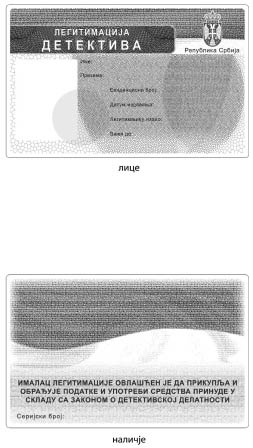 